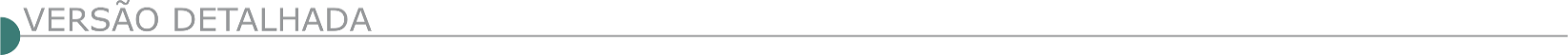 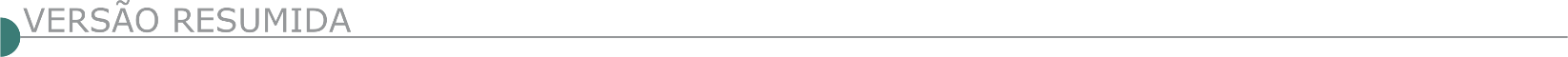 ESTADO DE MINAS GERAISPREFEITURA MUNICIPAL DE ALPINÓPOLIS PREGÃO Nº 057/2023. PREGÃO PRESENCIAL Objeto: Implantação de Registro de Preços para contratação de empresa especializada para prestação de Serviço de roçada mecânica com roçadeira costal motorizada em lotes públicos e privados do município:Data: 17/11/2023 às 09:00 horas. O Edital está à disposição dos interessados na sede da Prefeitura Municipal de Alpinópolis/MG, pelo telefone (35)3523.1808, e-mail licitacao@alpinopolis.mg.gov.br e no site www.alpinopolis.mg.gov.br.BOA ESPERANÇA - SERVIÇO AUTÔNOMO DE ÁGUA E ESGOTO - SAAE PROCESSO N° 479/2023. AVISO DE EDITAL PREGÃO ELETRÔNICO Nº 47/2023. O Serviço Autônomo de Água e Esgoto do município de Boa Esperança - MG, através da Pregoeira Juliana Ferreira Tomaz Leite, comunica a abertura do Pregão Eletrônico N° 47/2023, referente ao Registro de preços para eventual execução de serviços de tapa buracos, com fornecimento de materiais, incluso usinagem, aplicação, limpeza, requadro, compactação e preparo da base, objetivando a recuperação de vias públicas do município de Boa Esperança/MG, para o dia 17/11/2023 às 13:00 horas através da plataforma www.licitanet.com.br. A cópia na íntegra do Edital poderá ser retirada junto à Comissão de Apoio e/ou através das seguintes páginas da Internet: www.saae.boaesperanca.mg.gov.br, www.licitanet.com.br e/ou pelo e-mail licitacao@saae.boaesperanca.mg.gov.br. Qualquer informação adicional pelo telefone 35-3851-0559. PREFEITURA MUNICIPAL DE BOM DESPACHO - AVISO DE EDITAL – TP 8/2023 Contratação de empresa para ampliação da Unidade Farmácia Munici- pal, em atendimento a resolução SES/MG Nº 7824. Sessão: 22/11/23, 8h. Edital: www.bomdespacho.mg.gov.br/licitacao. Info: (37) 3520- 1434 ou licitacao@pmbd.mg.gov.br. PREFEITURA MUNICIPAL DE CABO VERDE - AVISO DE LICITAÇÃO PRC 240/2023 TP 15/2023Contratação, sob o regime de empreitada por preço global, de empresa especializada em asfaltamento, para a obra de recapeamento asfáltico da Praça Venda Larga e Trecho da Rua Quintino Bocaiúva, Bairro Chapadão, nesta cidade de cabo verde, com o fornecimento de mão-de-obra e materiais em conformidade com o projeto básico anexo (planilhas, mapas e memorial descritivo), que são partes integrantes deste Processo Licitatório, Data: 24/11/2023 – 09hs30min publicado na íntegra no Diário Oficial dos Municípios Mineiros no site https://www.diariomunicipal.com.br/amm-mg e no site www.caboverde.mg.gov.br na data de 07/11/2023.PREFEITURA MUNICIPAL DE CASA GRANDE - TOMADA DE PREÇO Nº 007/2023 PUBLICAÇÃO do EDITAL Nº 068/2023 - PROCESSO DE LICITAÇÃO Nº 098/2023 - MODALIDADE TOMADA DE PREÇO Nº 007/2023. O Município de Casa Grande, no uso de suas atribuições legais e com fulcro na Lei Federal nº 8.666/93, com suas alterações posteriores, torna público para conhecimento dos interessados a Licitação na modalidade de Tomada de Preço, tipo “menor preço global”, cujo objeto é a “contratação de empresa de engenharia especializada na execução, sob regime de empreitada por preço global, de construção da Ponte da Serra do Pombal”. A sessão pública da Tomada de Preço ocorrerá no dia 21/11/2023, às 10h00min. Para retirar o Edital e informações pelo email: licitacoes@casagrande.mg.gov.br. PREFEITURA MUNICIPAL DE CACHOEIRA DOURADA AVISO DE LICITAÇÃO TOMADA DE PREÇOS Nº 4/2023 O MUNICÍPIO DE CACHOEIRA DOURADA - MG, POR MEIO DA COMISSÃO PERMANENTE DE LICITAÇÃO, torna público, para conhecimento dos interessados, que realizará licitação na modalidade Tomada de Preços nº 004/2023, para CONTRATAÇÃO DE EMPRESA PARA EXECUÇÃO DE OBRA DE CONSTRUÇÃO DA 1ª ETAPA DA NOVA ETE CACHOEIRA DOURADA (PARTE CIVIL) E INSTALAÇÃO COMPLETA DE NOVA ESTAÇÃO ELEVATÓRIA NA PRAIA DO LAGO, SOB REGIME DE EMPREITADA GLOBAL, EM CONFORMIDADE COM AS ESPECIFICAÇÕES CONSTANTES NO EDITAL E SEUS ANEXOS. ABERTURA SERÁ NO DIA: 23/11/2023 às 09h00min. AS INFORMAÇÕES PODERÃO SER OBTIDAS NA PREFEITURA MUNICIPAL DE CACHOEIRA DOURADA - MG, PELO TELEFONE: (34) 3514-5200, no SITE: www.cachoeiradourada.mg.gov.br ou pelo E-MAIL: licitacao@cachoeiradourada.mg.gov.br das 08h:00 às 13:00 horas.PREFEITURA MUNICIPAL DE CENTRAL DE MINAS - AVISO DE LICITAÇÃO - PROCESSO LICITATÓRIO Nº 075/2023 MODALIDADE TOMADA DE PREÇOS Nº 021/2023O Município de Central de Minas/MG comunica que abrirá Processo Licitatório nº 075/2023, modalidade Tomada de Preços nº 021/2023, cujo objeto será a contra- tação de empresa de engenharia para obra de Recapeamento asfáltica em CBUQ em Vias Urbanas no Município de Central de Minas. Aber- tura no dia 22 de novembro de 2023, às 08h30min, na sala de licitações da Prefeitura. Maiores informações e cópia do Edital poderão ser obti- das junto a Prefeitura Municipal de Central de Minas/MG, Av. Prefeito Genil Mata da Cruz Nº 12, Centro, pelo tel.: (33) 3243-0223 ou pelo E-mail: licitacentral2013@hotmail.com, em horário de expediente.PREFEITURA MUNICIPAL DE CONSELHEIRO LAFAIETE - EXTRATO DE EDITAL PREGÃO Nº 079/2023 PRC Nº 146/2023 A PMCL/MG torna público que fará realizar licitação, na modalidade PREGÃO ELETRÔNICO que se destina à Contratação de empresa especializada para prestação de serviços de limpeza urbana na sede, distritos, povoados e estradas vicinais do Município de Conselheiro Lafaiete, de acordo com especificações, quantitativos e condições contidos no item 20 e Anexo I do Edital. Data de recebimento das propostas/documentação: de 07/11/2023, às 12:00h, até 21/11/2023, às 09:29h. Data de abertura: 21/11/2023, às 09:30h, na plataforma www.novobbmnet.com.br. Esclarecimentos pelo telefone (31) 99239-2003 ou e-mail: licita.lafaiete@gmail.com. O edital poderá ser retirado nos sites: www.conselheirolafaiete.mg.gov.br e www.novobbmnet.com.br. PREFEITURA MUNICIPAL DE CONGONHAL AVISO DE LICITAÇÃO TOMADA DE PREÇOS Nº 3/2023 PROCESSO LICITATÓRIO Nº 0135-2023 Objeto: CONTRATAÇÃO DE EMPRESA ESPECIALIZADA PARA EXECUÇÃO DE OBRA DE PAVIMENTAÇÃO EM PISO INTERTRAVADO, NA RUA DR. RUBENS VILELA DOS SANTOS EM CONGONHAL/MG, CONFORME O CONVÊNIO PLATAFORMA TRANSFEREGOV N° 45139/2021, OPERAÇÃO N° 1079615-55. Abertura: 23/11/2023 às 08:30hs. Edital à disposição no Departamento de Licitações, situada na Praça Comendador Ferreira de Matos, nº 29, Centro, pelo e-mail: licitacao01@congonhal.mg.gov.br ou no sítio eletrônico www.congonhal.mg.gov.br Informações: (35) 3424-3000.AVISO DE LICITAÇÃO TOMADA DE PREÇOS Nº 4/2023 PROCESSO LICITATÓRIO Nº 0136-2023 Objeto: CONTRATAÇÃO DE EMPRESA ESPECIALIZADA PARA EXECUÇÃO DE OBRA DE PAVIMENTAÇÃO EM PISO INTERTRAVADO EM RUAS DIVERSAS DO MUNICIPIO DE CONGONHAL/MG, CONFORME O CONVÊNIO PLATAFORMA TRANSFEREGOV N° 54508/2021, OPERAÇÃO N° 1082261-78. Abertura: 22/11/2023 às 13:30hs. Edital à disposição no Departamento de Licitações, situada na Praça Comendador Ferreira de Matos, nº 29, Centro, pelo e-mail: licitacao01@congonhal.mg.gov.br ou no sítio eletrônico www.congonhal.mg.gov.br Informações: (35) 3424-3000.PREFEITURA MUNICIPAL DE DIVINO DAS LARANJEIRAS - REPUBLICAÇÃO DE AVISO DE LICITAÇÃO. PROCESSO LICITATÓRIO Nº: 37/2023 MODALIDADE TOMADA DE PREÇOS Nº: 06/2023.O Município Divino das Laranjeiras/MG, através da CPL, comunica que abrirá Processo Licitatório Nº: 37/2023, Modalidade Tomada de Preços Nº: 06/2023, tipo menor preço, cujo objeto é a contratação de empresa de engenharia para execução de serviços de reforma e revitalização da Praça Barbosa, localizada no Distrito de Linópolis, Município de Divino das Laranjeiras/MG, com data de abertura prevista para o dia 23 de novembro de 2023 às 09h00. O edital completo está à disposição dos interessados, na Prefeitura Municipal de Divino das Laranjeiras, nos dias úteis das 08h00 às 11h00 das 13h00 às 16h00, sito à Praça Anacleto Falci, 280 – Centro - Divino das Laranjeiras/MG, e gratuitamente atra- vés de mídia gravada em dispositivo do interessado ou em download no seguinte site: http://divinodaslaranjeiras.mg.gov.br/licitacoes/, tel (33) 99912-1893. PREFEITURA MUNICIPAL DE ERVÁLIA - PREGÃO PRESENCIAL Nº 082/2023. Torna público que fará realizar licitação na modalidade Pregão Presencial nº 082/2023, na data de 21/11/2023 às 09h00min, Processo Licitatório nº 137/2023, objetivando o Registro de Preço visando a contratação de empresa na área de construção civil, para futuras e eventuais prestações de serviços de mão de obra civil para construção de meio fio com sarjeta com utilização de equipamento extrusora de propriedade do município. O município utilizará tanto recursos próprios, quanto recursos provenientes de financiamento junto ao BDMG, recursos da Vale via Estado de Minas Gerais e/ou recurso provenientes de Emendas Parlamentares e/ou Convênios com a União e/ou Estado de Minas Gerais. O Edital poderá ser retirado no site: www.ervalia.mg.gov.br. Informações pelo telefone (32) 3554-1124.PREFEITURA MUNICIPAL DE FORMIGA - NOVA ABERTURA - PROCESSO DE LICITAÇÃO Nº. 172/2023 MOD. TOMADA DE PREÇOS Nº 012/2023 Tipo: Menor preço. Regime de execução: Empreitada por preço global. Objeto: Contratação de empresa especializada para executar obra de construção da quadra poliesportiva da Escola Municipal Paulo Barbosa através do convênio de saída nº 1261000259/2022SEE e a obra para a adequação do terreno sendo muro de arrimo, rampa de acesso, gradis, drenagem de águas pluviais, terraplanagem e paisagismo com recurso de FUNDEB, localizado na Rua Hermínio Pio da Silva, nº 627 – Bairro Vila Nirmatelle em Formiga – MG, a pedido da Secretaria Municipal de Educação e Esportes. O protocolo dos envelopes será dia 24/11/2023 até às 08:00 hs. A abertura da sessão será às 08:10 hs., no dia 24/11/2023. Local: R. Barão de Piumhi 92-A, Diretoria de Compras Públicas, Formiga – MG. Informações: telefone (37) 3329-1843 / 3329-1844; e-mail: licitacaoformigamg@gmail.com; site: www.formiga.mg.gov.br.PREFEITURA MUNICIPAL DE GUAXUPÉ - PROCESSO DE LICITAÇÃO - CONCORRÊNCIA Nº 014/2023 AMPLA PARTICIPAÇÃO – FORMA DE REALIZAÇÃO: ELETRÔNICA, PROCESSO Nº 278/2023. Tipo: Menor Preço Global. Objeto: Seleção e contratação de empresa na área de engenharia civil e/ou arquitetura para construção de muro de fechamento e calçada próximos a nova sede do PROCON, no Município de Guaxupé/MG.As propostas e documentos pertinentes serão recebidos virtualmente no site www.ammlicita.org.br até o dia 23 de novembro de 2023 às 09:00hs (Horário de Brasília), quando iniciará a fase de lances, conforme especificações e normas contidas no Edital e seus Anexos, disponíveis no endereço eletrônico acima e no site www.guaxupe.mg.gov.br, onde o Edital poderá ser baixado a partir do dia 07 de novembro de 2023. VISITA TÉCNICA OPCIONAL: Poderá ser agendada na Secretaria Municipal de Obras e Serviços Públicos, endereço Praça Paulo Carneiro, 87 – Centro – Guaxupé/MG – fone (35) 3559-1089 com a servidora Fernanda para ser realizada entre os dias 08 a 22 de novembro de 2023, nos horários das 09:00 as 11:00 horas e das 14:00 as 16:00 horas. Maiores informações relativas a presente licitação: Secretaria Municipal de Administração do Município de Guaxupé, situada na Avenida Conde Ribeiro do Valle, 113 – pavimento superior, Centro – Guaxupé/MG, fone: (35) 3559-1021. PREFEITURA MUNICIPAL DE ITAJUBÁ CONSÓRCIO INTERMUNICIPAL MULTIFINALITÁRIO DA MICRORREGIÃO DO ALTO SAPUCAÍ - CIMASP PP: 014/2023. Licit. Comp. Reg. de Contratação de empresa para prestação de serviços de piso intertravado de concreto em vias públicas incluindo fornecimento de mão de obra e materiais para atender os municípios que compõem o CIMASP. Abertura: 21/11/23 às 14:00 hs. Edital: cimasplicita@gmail.com ou no site do CIMASP https://www.cimasp.mg.gov.br/portal/editais/1. Plataforma: Licitar Digital. Demais publicações no Diário Oficial de Piranguinho. Infor: (35) 9 9188-8312 - Carlos A. Morais - Presidente do CIMASPPREFEITURA MUNICIPAL DE ITATIAIUCU - PREGÃO ELETRÔNICO Nº 370/2023 - (DECRETO Nº 10.024/2019)Objeto: Objeto: Pregão Eletrônico - Registro de preços para a Contratação de empresa especializada na prestação de serviços de transporte, recepção, tratamento e destinação final de resíduos sólidos de origem doméstica, variação de vias públicas, comércios e coleta em pontos de entrega voluntária de materiais provenientes da limpeza e desassoreamento dos rios do Município de Itatiaiuçu, em aterro sanitário, devidamente licenciado pelos órgãos competentes - Edital a partir de: 07/11/2023 das 08:00 às 12:00 Hs e das 12:01 às 17:00 Hs - Endereço: Rua Tancredo Alves Pedrosa, 45 - Centro - Itatiaiuçu (MG) - Telefone: (0xx31) 35721233 - Entrega da Proposta:  a partir de 07/11/2023 às 08:00Hs - Abertura da Proposta:  em 20/11/2023 às 08:30Hs, no endereço: www.compras.gov.br. PREFEITURA MUNICIPAL DE ITAÚNA CONCORRÊNCIA 011/2023 A Prefeitura de Itaúna torna pública a nova data de abertura do processo licitatório nº 337/2023, na modalidade Concorrência nº 011/2023. Objeto: Contratação de empresa especializada para execução de obras na Escola Municipal Artur Contagem Vilaça, situada na Rua Dalmo Lúcio Lima Coutinho, nº 250, bairro Cidade Nova, Itaúna/MG, sendo: construção de nova rampa de acesso com cobertura em policarbonato e construção de novo depósito, conforme Termo de Referência e demais Anexos, partes integrantes e inseparáveis do Edital de Concorrência Pública nº 011/2023. Nova data de abertura no dia 08/12/2023 às 08h30. O edital e seus anexos estão disponíveis no site www.itauna.mg.gov.br. PREFEITURA MUNICIPAL DE ITURAMA AVISOS DE LICITAÇÃO TOMADA DE PREÇOS Nº 6/2023 PREFEITURA MUNICIPAL DE ITURAMA/MG - Aviso de Licitação - Tomada de Preços nº 06/2023 - Objeto: Contratação de empresa de engenharia para construção de Unidade Básica de Saúde no bairro Diógenes de Souza em Iturama/MG. Data/hora de abertura dos Envelopes: 23 de novembro de 2023, às 09:00 hs. Local de retirada do edital: www.iturama.mg.gov.br. Informações: Comissão Permanente de Licitação, Av. Alexandrita, nº 1.314, Jd. Eldorado, CEP 38280-000, Iturama/MG, ou pelo email licitacao@iturama.mg.gov.br. PREFEITURA MUNICIPAL DE JANUÁRIA AVISO DE LICITAÇÃO DO PROCESSO LICITATÓRIO Nº 211/2023 - TOMADA DE PREÇOS Nº 024/2023. Objeto: Contratação de pessoa jurídica para reforma da praça da Jadete – Pça Castilho, em atendimento a solicitação da Secretaria M. de Obras. Abertura da sessão dia 22.11.2023 às 13h:30min. horas. Edital e maiores informações pelo site: www.januaria.mg.gov.br.AVISO DE LICITAÇÃO DO PROCESSO LICITATÓRIO Nº 212/2023 - TOMADA DE PREÇOS Nº 025/2023. Objeto: Contratação de pessoa jurídica para Construção da Unidade de Acolhimento, em atendimento a solicitação da Secretaria M. de Desenvolvimento Social. Abertura da sessão dia 23.11.2023 às 13h:30min. horas. Edital e maiores informações pelo site: www.januaria.mg.gov.br.PREFEITURA MUNICIPAL DE JECEABA - PROCESSO LICITATÓRIO Nº 138/2023 CONCORRÊNCIA N° 002/2023 A Prefeitura Municipal de Jeceaba torna público, para conhecimento dos interessados, a ERRATA do Processo Licitatório nº 138/2023, modalidade Concorrência n° 002/2023, cujo objeto é a contratação de empresa de engenharia civil para execução de obra da rotatória entre as ruas Antônio Isidoro Dias, Agostinho Ribeiro e Bárbara da Fonseca, com fornecimento de materiais e mão de obra, a qual se encontra disponível no site www.jeceaba.mg.gov.br. PREFEITURA MUNICIPAL DE JUATUBA - RETIFICAÇÃO- PREGÃO ELETRÔNICO Nº 042/2023, PA 233/2023 Contratação de empresa para prestação de serviços de reforma e engenharia de natureza comum, nas edificações da Unidade Básica de Saúde no bairro Boa Vista da Serra no município de Juatuba/MG- RESOLUÇÃO ESTADUAL 8429/2022. Menor preço GLOBAL. Data e hora da sessão: 21/11/2023 às 08:30 horas (horário de Brasília). Edital disponível em: www.comprasnet.gov.br, www.juatuba.mg.gov.br email licitacao@juatuba.mg.gov.br. Telefone: 31 3535-8200. PREFEITURA MUNICIPAL DE JUIZ DE FORA CONCORRÊNCIA N.º 010/2023 - SO OBJETO: SRP Contratação de empresa especializada para prestação de serviços de engenharia para execução de remodelação e extensão de rede de drenagem em diversas Ruas do Município de Juiz de Fora – DATA: 11.12.2023 – HORA: 9h30min (nove horas e trinta minutos) – LOCAL DE OBTENÇÃO DO EDITAL: O Edital completo poderá ser obtido pelos interessados na subsecretaria, em arquivo digital, mediante entrega de um pen-drive, de segunda a sexta-feira, no horário de 14:30 às 17:30 horas ou pelo endereço eletrônico https://www.pjf.mg.gov.br/secretarias/cpl/editais/outras_modalidades/2022/index.php. O edital poderá ainda ser solicitado através do link https://juizdefora.1doc.com.br/b.php?pg=wp/wp&itd=5&iagr=19121. Quaisquer dúvidas poderão ser protocoladas, assim como serão respondidas através do referido link do Plataforma Ágil – LOCAL DE REALIZAÇÃO DO PROCEDIMENTO: Subsecretaria de Licitações e Compras, situada na Av. Brasil, 2001/7º andar - Juiz de Fora - MG – PUBLICAÇÃO: Diário Oficial Eletrônico, dia 07.11.2023.TOMADA DE PREÇOS N.º 014/2023 - SEL OBJETO: Contratação de empresa especializada para prestação de serviços de engenharia para obras de Reforma das Praças Benfica e Carlos Chagas – DATA: 24.11.2023 – HORA: 9h30min (nove horas e trinta minutos) – LOCAL DE OBTENÇÃO DO EDITAL: O Edital completo poderá ser obtido pelos interessados na subsecretaria, em arquivo digital, mediante entrega de um pen-drive, de segunda a sexta-feira, no horário de 14:30 às 17:30 horas ou pelo endereço eletrônico https:// www.pjf.mg.gov.br/secretarias/cpl/editais/outras_modalidades/2023/index.php. O edital poderá ainda ser solicitado através do link https:// www.juizdefora.1doc.com.br/b.php?pg=wp/wp&itd=5&iagr=19121. Quaisquer dúvidas poderão ser protocoladas, assim como serão respondidas através do referido link do Plataforma Ágil – LOCAL DE REALIZAÇÃO DO PROCEDIMENTO: Subsecretaria de Licitações e Compras, situada na Av. Brasil, 2001/7º andar - Juiz de Fora - MG – PUBLICAÇÃO: Diário Oficial Eletrônico, dia 07.11.2023.COMPANHIA DE SANEAMENTO MUNICIPAL - CESAMA AVISO DE LICITAÇÃO – LICITAÇÃO ELETRÔNICA Nº 012/23 OBJETO: Contratação de empresa para prestação de serviço de remodelação de redes do sistema de coleta de esgoto sanitário e ramais de ligação em diversas ruas do município de Juiz de Fora – MG. Data da abertura: 30/11/2023 às 09 horas. LOCAL: no sítio https://www.gov.br/ compras/pt-br/ (Comprasnet - RDC). UASG: 925894 – Companhia de Saneamento Municipal – CESAMA. RECEBIMENTO DAS PROPOSTAS: a partir da data da divulgação do Edital no portal https://www.gov.br/compras/pt-br/. O Edital encontra-se disponível para download no Portal de Compras do Governo Federal, no endereço https://www.gov.br/compras/pt-br/ e no site da Cesama: http://www.cesama.com.br e também poderá ser retirado gratuitamente, mediante apresentação de dispositivo para cópia, na Assessoria de Licitações e Contratos, na Sede da CESAMA. Informações: Telefones (32) 3692-9198/ 9199 / 9200 / 9201, ou pelo e-mail licita@cesama.com.br. PREFEITURA MUNICIPAL DE LAGOA DOURADA - AVISO DE LICITAÇÃO: PROCESSO 173/2023 TOMADA DE PREÇOS 10/2023. Edital alterado - contratação de empresa para construção de arquibancada em estádio municipal. A sessão de habilitação será às 9h30 do dia 23/11/2023. Edital disponível www.lagoadourada.mg.gov.br. PREFEITURA MUNICIPAL DE LAGOA DOS PATOS PREFEITURA MUNICIPAL AVISO DE LICITAÇÃO PROC. N° 076/2023 TOMADA DE PREÇO Nº 010/2023 Contratação de empresa especializada em obras de engenharia para Reforma da UBS Waldir Xavier da Fonseca no Município de Lagoa dos Patos/MG. Transferência Fundo a Fundo conforme Portaria 664/2023/Ministério da Saúde. A partir do Horário/Data: 09:00:00 hrs, 23/11/2023. Edital no site www.lagoadospatos.mg.gov.br ou e-mail: licitaldp@yahoo.com.br. tel: (38)3745 1239.AVISO DE REMARCAÇÃO DE LICITAÇÃO NOVA DATA PROC. N° 072/2023 TOMADA DE PREÇO Nº 009/2023 Contratação de empresa especializadacom o fornecimento de material e mão deobraparaexecução de obras de infraestrutura urbana conforme emendas de números 202327690009 e 202339400001 na sede do Município de Lagoa dos Patos/MG. A partir do Horário/Data: 09:00:00 hrs,14/11/2023. Edital no site www.lagoadospatos.mg.gov.br ou e-mail: licitaldp@yahoo.com.br. tel: (38)3745 1239PREFEITURA MUNICIPAL DE MONTES CLAROS - CONCORRÊNCIA ELETRÔNICA Nº 55/2023 O Município de Montes Claros/MG, através da Secretaria Municipal de Saúde e do Agente de Contratação designado, torna público o edital de Concorrência Pública Eletrônica para contratação de empresa especializada para construção da Unidade Básica de Saúde Nossa Senhora das Graças do Município de Montes Claros/MG, através de recurso proveniente do Programa de Incentivo ao Cidadão – PIC, Decreto Municipal n° 4.612, de 25 de agosto de 2023. Íntegra do edital disponível em: <https:// www.licitacoes.montesclaros.mg.gov.br/licitacao/processo-licitatorio-n-6482023-concorrencia-publica-eletronica-n-0552023 >. Entrega da proposta: a partir das 08h do dia 07/11/2023, no endereço eletrônico: . Data da sessão: às 09:00 do dia 22 de novembro de 2023 (quartafeira). Contato: (38) 2211-3190/2211-3857 – e-mail: < licitacoes@montesclaros.mg.gov.br > ou < licitamontes@hotmail.com >. PREFEITURA MUNICIPAL DE NATÉRCIA (MG) - CONCORRÊNCIA ELETRÔNICA Nº 0001/2023 - PROCESSO ADMINISTRATIVO N° 0192/2023. AVISO DE LICITAÇÃO. Objeto: Contratação de Empresa Para Execução de Obra de Pavimentação e Adequação de Vias no Perímetro Urbano de Natércia (MG). Abertura das Propostas: dia 24 de Novembro de 2.023 as 10h01, na plataforma eletrônica www.licitanatercia.com.br. Informações pelo telefone (35) 9 9723 - 4765 ou nos Sites www.natercia.mg.gov.br ou e-mail licitacaonatercia@gmail.com.PREFEITURA MUNICIPAL DE NACIP RAYDAN  - AVISO DE LICITAÇÃO - PROCESSO LICITATÓRIO 053/2023 TOMADA DE PREÇO N.º 004/2023 Tipo: Menor Preço Global. Objeto: Contratação de empresa para prestação de serviços de ampliação e reforma do Posto de Saúde localizado em São Sebastião do Taperão Distrito de Nacip Raydan/MG, de acordo com a Resolução 8.429/2022. Data, hora e local para abertura dos envelopes relativos à Proposta e Habilitação: dia 24/11/2023 às 09hrs (nove) horas, na Sala de Reuniões da Comissão Permanente de Licitação da Prefeitura Municipal, à Rua Ataíde Moreira, n.º 212 – Centro, neste Município. Cópias do edital poderão ser obtidas no endereço acima mencionado ou pelo e-mail licitacao@nacipraydan.mg.gov.br. Demais informações pelo Fone: (33)3294-1117. PREFEITURA MUNICIPAL DE ONÇA DE PITANGUI - EXTRATO DE LICITAÇÃO. PROCESSO N°.58/2023. TOMADA DE PREÇOS 07/2023 Objeto: Contratação de empresa especializada para execução de meio fio com extrusora e Pintura de Linhas, setas e símbolos com resina acrílica: Abertura: 30/11/2023 às 10:00 horas. Edital disponível na R. Gustavo Capanema, 101, Centro, CEP 35.655-000, em Onça de Pitangui/ MG. Fone (37) 3273-1133. PREFEITURA MUNICIPAL DE PAPAGAIOS TOMADA DE PREÇOS Nº 016/2023 A Prefeitura de Papagaios/MG comunica abertura de Processo Licitatório nº 130/2023, TP Nº 016/2023 para Contratação para reparação em quadra na Rua Garcia Chaves, no bairro Bela Vista em Papagaios/ MG, conforme projeto e planilhas. Data de Abertura: 24/11/2023 às 09h00min. Informações no site: www.papagaios.mg.gov.br, e-mail: licitacao@papagaios.mg.gov.br ou pelo tel.: (37) 3274-1260. TOMADA DE PREÇOS Nº 017/2023 A Prefeitura de Papagaios/MG comunica abertura de Processo Licitatório nº 131/2023, TP Nº 017/2023 para Contratação para execução de reforma no prédio onde funcionam as Secretarias Municipais de Educação e Saúde, situado na Av. Dona Joaquina do Pompéu, nº 64, Centro, em Papagaios/MG, conforme projeto e planilhas. Data de Abertura: 24/11/2023 às 14h00min. Informações no site: www.papagaios.mg.gov.br, e-mail: licitacao@papagaios.mg.gov.br ou pelo Tel.: (37) 3274-1260. PREFEITURA MUNICIPAL DE PATROCÍNIO DO MURIAÉ - TOMADA DE PREÇOS Nº 004/2023 Objeto: Contratação de empresa especializada para a execução de obra de ampliação do Almoxarifado da Farmácia de Minas no Município de Patrocínio do Muriaé-MG. Entrega dos envelopes de documentação e proposta até o dia 22/11/23 às 08:30 horas com abertura neste mesmo dia e horário no Setor de Licitações do Município de Patrocínio do Muriaé, Av. Silveira Brum, 20. Edital disponível a partir de 07/11/23– (32) 3726-1939. PREFEITURA MUNICIPAL DE PEDRINÓPOLIS - PREGÃO ELETRÔNICO Nº 027/2023 Torna-se público a realização do Processo Licitatório nº 075/2023 na modalidade Pregão Eletrônico nº 027/2023 nº, cujo objeto trata da contratação de empresa especializada, incluindo o fornecimento de material e mão de obra para manutenção na estrutura física da Unidade de Saúde PSF São Sebastião – Posto de Saúde de Pedrinópolis-MG, em atendimento à Resolução SES/MG nº 8.429, de 09 de novembro de 2022, da Secretaria de Estado de Saúde de Minas Gerais conforme especificações e características constantes neste Edital e seus Anexos . A partir das 08 horas do dia 07/11/2023 às 09 horas do dia 20/11/2023. Abertura das propostas por meio eletrônico: Às 09h05min do dia 20/11/2023. Início da Sessão de Disputa de Preços: Às 09h05min do dia 20/11/2023. Modo de Disputa: Aberto. O Edital na íntegra encontra-se à disposição dos interessados no site www.pedrinopolis.mg.gov.br e ainda na Rua Manoel Severino nº 47 - Sala 05 - Bairro Centro - CEP 38.178-000 - Pedrinópolis/MG. Demais informações pelo telefone (034) 3355.2001 ou 3355.2002. PREFEITURA MUNICIPAL DE RIO POMBA - AVISO DE LICITAÇÃO - PROCESSO Nº 182/2023 TOMADA DE PREÇOS N° 005/2023 O MUNICÍPIO DE RIO POM- BA-MG, através do Departamento de Licitações e Contratos, inscrito no CNPJ sob o nº 17.744.434/0001-07, torna público que realizará “licitação”, na modalidade TOMADA DE PREÇOS, sob a forma “pre- sencial”, com adoção do critério de julgamento pelo “menor preço glo- bal”, cujo objeto é a “Execução de obra de reforma de casas do Pro- grama Viver Bem”. A sessão terá início às 10h00min do dia 24 de novembro de 2023, na Sala de Licitações da Prefeitura, situada à Av. Raul Soares, 15, Centro, Município de Rio Pomba/MG. O edital de licitação está à disposição dos interessados nos dias úteis no local já mencionado, em horário comercial ou através do endereço eletrônico https://www.riopomba.mg.gov.br. PREFEITURA MUNICIPAL DE SANTA BÁRBARA - PROCESSO 225/2023 – CONCORRENCIA 008/2023Objeto: Contratação de empresa especializada para execução da construção da Creche Vanessa de Oliveira Borges, situada na rua Antônio Adelino de Paula, nº 261, bairro São Bernardo em Santa Bárbara – MG, conforme edital e anexos. Data do recebimento das propostas e documentos: 08/12/2023 às 08:30 horas - Local de realização do certame: Praça Cleves de Faria, nº 122, Centro – Santa Bárbara/MG – Prédio da Prefeitura Municipal - Edital à disposição no site www.santabarbara.mg.gov.br e na Prefeitura. PREFEITURA MUNICIPAL DE SANTA CRUZ DO ESCALVADO - AVISO DE LICITAÇÃO Nº 134/2023.O Município de Santa Cruz do Escalvado-MG, torna público, para conhecimento dos interessados que fará realizar licitação na modalidade de omada de Preço nº 022/2023, no dia 28 de novembro de 2023, às 09h, Contratação de empresa para execução de calçamento tipo bloquete nos rechos 1, 2 e 3 da estrada de acesso entre o Distrito de São José e a Comunidade de Porto Plácido (LCLIDDE DE ÇALEGRE), Zona Rural do Município de Santa Cruz do Escalvado (MG), conforme planilha orçamentária, projetos técnicos, memoriais descritivos, memorias de cálculos e cronogramas físicos financeiros anexo ao processo. Maiores informações pelo telefone (31) 3883-1153, do Setor de Licitação. Santa Cruz do Escalvado.PREFEITURA MUNICIPAL DE SÃO GONÇALO DO RIO ABAIXO - TOMADA DE PREÇOS 33/2023 Prefeitura Municipal de São Gonçalo do Rio Abaixo/MG informa que realizará a Tomada de Preços 33/2023 – O objeto da presente licitação é Contratação de Empresa de Engenharia Civil para execução de serviços para construção do laboratório do Senai em São Gonçalo do Rio Abaixo/MG. As propostas deverão ser entregues até às 09:00 horas do dia 24/11/2023. A abertura dos envelopes será realizada, a partir das 09:00 horas, no mesmo dia e local no Setor de Licitações da Prefeitura Municipal – Rua Henriqueta Rubim, N.º 27 – Centro – S.G.R.A. O Edital completo poderá ser obtido no site http://www.saogoncalo.mg.gov.br/licitacoes. PREFEITURA MUNICIPAL DE TIMÓTEO - UASG 985373 - AVISO DE ALTERAÇÃO – CONCORRÊNCIA PÚBLICA Nº 017/2023 O Município de Timóteo torna público aos interessados, que foi efetuada alteração no número da Concorrência Pública, nº 006/2023, Processo Administrativo nº 116/2023, que tem por objeto a contratação de serviços de engenharia ou arquitetura e urbanismo para execução da obra de construção de mureta e alambrado no Campo do Bairro Novo Tempo e construção de passeio no Campo Gameleira, no Bairro Primavera, Município de Timóteo/MG, conforme contrato de repasse nº 925017/2021/MDR/CAIXA. Onde se lê: “Concorrência Pública nº 006/2023”, Leia-se: “Concorrência Pública nº 017/2023”. Permanecem inalteradas as demais cláusulas do edital. Fica agendada a abertura para o dia 22/11/2023, às 13:00 horas, no site www.compras.gov.br. Comunica ainda que o presente Edital devidamente retificado encontra-se à disposição dos interessados no site http://transparencia.timoteo. mg.gov.br/licitacoes ou no www.compras.gov.br. Melhores informações na Gerência de Compras e Licitações da Prefeitura Municipal de Timóteo, localizada na Av. Acesita, nº. 3.230, Bairro São José, Timóteo/MG, e pelos telefones: (31) 3847-4718 e (31) 3847-4701 ou pelo e-mail: comprastimoteo@gmail.com. ESTADO DA BAHIAPREFEITURA MUNICIPAL DE LAURO DE FREITAS - AVISO DE LICITAÇÃO CONCORRÊNCIA Nº 4/2023 A COPEL da Prefeitura Municipal de Lauro de Freitas, torna público o AVISO DE LICITAÇÃO na modalidade CONCORRÊNCIA PÚBLICA - Nº 004/2023. Tipo: Menor Preço Global, na forma de Execução Indireta sob o Regime de Empreitada por Preço Global, Objeto: Contratação de Empresa Especializada na Execução de Serviços de Limpeza Urbana, sob Regime de Empreitada por Preço Global, no Município de Lauro de Freitas/BA, conforme Planilhas, Termo de Referência, Especificações Técnicas e Projeto Básico contidos no Edital. Valor Estimado: R$ 73.783.104,08 - (setenta e três milhões, setecentos oitenta três mil, cento e quatro reais e oito centavos). Período Contratual: 12 (doze) meses. Sessão de Abertura: 18/12/2023 às 09:00 horas. Local: Comissão Permanente de Licitação - (Praça João Thiago dos Santos - S/N - Centro - Lauro de Freitas/Bahia, atrás da Secretaria Municipal de Segurança Pública). Valor do Edital: R$ 100,00. Pagamento: Em espécie. Local de Venda: No Banco de Serviços - Situado na Avenida Santos Dumont - Estrada do Coco - Nº 4487 - Subsolo - Jardim do Jockey - Shopping Passeio Norte - Lauro de Freitas/Bahia. No Horário de 08:00 às 14:00 horas. Edital disponível no Endereço Eletrônico: www.transparencia.laurodefreitas.ba.gov.br. A solicitação do DAM para pagamento do Edital deverá ser feita através do agendamento antecipado pelo endereço eletrônico: atendimento-sefaz@laurodefreitas.ba.gov.br. Informações: (71) 3288-8623.PREFEITURA MUNICIPAL DE TEIXEIRA DE FREITAS - CONCORRÊNCIA PÚBLICA Nº 14/2023 Tipo: Menor Preço Global. Processo Administrativo nº 1384/2023 - Secretaria Municipal de Infraestrutura, Transporte e Serviços Urbanos. Sessão de Abertura: 08/12/2023 às 08h (oito horas) horário de Brasília. Objeto: Contratação de Empresa Especializada Em Execução de Obras de Microdrenagem e Pavimentação Em Concreto Moldado In Loco Em Diversas Ruas do Bairro São Lourenço, No Município de Teixeira de Freitas - BA. Na sala de reuniões da Comissão Permanente de Licitação (COPEL), sediado(a) à Rua Dr. Carlos Mostardeiro, nº 31, Jardim Caraípe, Teixeira de Freitas-BA. Maiores informações através do tel. (73) 3011-2745 das 08:00h às 12:00h. Os interessados poderão obter o Edital e seus anexos no site oficial: http://www.teixeiradefreitas.ba.gov.br "transparência", "portal da transparência", "despesas", "licitação/contratos", "licitações". Ou na sala da Comissão Permanente de Licitação através de mídia digital do licitante.PREFEITURA MUNICIPAL DE VERA CRUZ AVISO DE LICITAÇÃO CONCORRÊNCIA Nº 2/2023 PROCESSO ADMINISTRATIVO N° 0291/2023. A Comissão de Licitação da Prefeitura Municipal, devidamente autorizada pela Portaria N° 01/2023, torna público a licitação. Objeto: Contratação de empresa de Engenharia para execução da obra de Pavimentação da Rua das Palmeiras na localidade de Conceição, no Município de Vera Cruz -BA. Sessão de Abertura: 08/12/2023, às 10h. Local da Sessão: Comissão Permanente de Licitação - Rua São Bento, 123, Centro, Vera Cruz/BA. Local de retirada de edital: Comissão Permanente de Licitação, das 08h30min às 14h30min, ou site de transparência http://pmveracruzba.imprensaoficial.org. Informações: licitacaopmveracruz@gmail.com. PREFEITURA MUNICIPAL DE WAGNER AVISO DE LICITAÇÃO CONCORRÊNCIA SRP Nº 1/2023 Torna-se público a Sessão Pública de Licitação, modalidade Concorrência Pública Nº 001/2023, no dia 07/12/2023, às 09h00, do tipo menor preço global. Objeto: Registro de Preços para Futura e Eventual Contratação para Execução de Serviços de Terraplanagem, Microinvestimento e Pavimentação em Tratamento Superficial Duplo (TSD) no município, especificações e quantitativo constante no Anexo do Edital da Concorrência Pública Nº 001/2023. Esclarecimentos sobre o edital e seus anexos poderão ser adquiridos na Prefeitura Municipal, Praça 02 de Julho, 04 - Centro - Telefax:(75) 3336-2264, ou pelo e-mail: licitawagner01@gmail.com.ESTADO DO ESPÍRITO SANTO ANCHIETA AVISO DE REABURTURA DE LICITAÇÃO SUSPENSA CONCORRÊNCIA N° 005/23 PROC. ADMIN. Nº 18854/2022 ID CIDADES: 2023.007E0700001.01.0023O Município de Anchieta torna público que realizará no dia 07/12/2023, às 09:00 horas, na Sala do Empreendedor, localizado na Sede Administrativa II, anexa à Prefeitura Municipal de Anchieta, a Reabertura da Licitação na modalidade Concorrência Pública, do tipo menor preço, objetivando a CONTRATAÇÃO DE EMPRESA ESPECIALIZADA PARA OBRA DE REURBANIZAÇÃO DA ORLA DA PRAIA DE UBÚ, LOCALIZADA NO MUNICÍPIO DE ANCHIETA, EM CONFORMIDADE COM O PROJETO EM ANEXO, COM EMPREGO DE MÃO DE OBRA, MATERIAIS E EQUIPAMENTOS, com valor estimado de R$ 23.651.752,18 (vinte e três milhões seiscentos e cinquenta e um mil setecentos e cinquenta e dois reais e dezoitos centavos). Os interessados deverão retirar o Edital pelo site www.anchieta.es.gov.br/transparencia/licitacao ou via correio eletrônico, no endereço cplo@anchieta.es.gov.br.ESTADO DE PERNAMBUCOPREFEITURA MUNICIPAL DE RECIFE AUTARQUIA DE URBANIZAÇÃO DO RECIFE AVISO DE EDITAL CONCORRÊNCIA Nº 17/2023 - CPL/URB RECIFE Processo Licitatório Nº 030/2023 Objeto: Contratação de Empresa de Engenharia para Execução das Obras do Novo Programa Municipal de Encostas, na cidade do Recife/PE - Lote 15. Valor Máximo Aceitável: R$ 5.890.919,99. Data e hora limites para recepção dos envelopes: 12/12/2023 às 10:00 horas, data e hora para realização de sessão por videoconferência, via plataforma Google Meet: 12/12/2023 às 14:30 horas, a ser realizada e transmitida da sala da CPL/URB Recife, sita à Av. Oliveira Lima, Nº 867, Boa Vista - Recife/PE - CEP: 50050-390. O Edital está disponível no endereço eletrônico: h t t p : / / WWW.RECIFE.pe.gov.br/portalcompras/app/ConsAvisosPesquisar.php, ou na sala da CPL, em dias úteis e de funcionamento, no horário de 8:00 às 12:00 horas, mediante a entrega de 01 (um) DVD virgem ou outro tipo de mídia ou, ainda, através do e-mail cplurb@recife.pe.gov.br  solicitando o Comprovante de Recebimento, que deverá ser preenchido, assinado e encaminhado via e-mail, para o recebimento do Edital Completo. Informações na sala da CPL ou no telefone: 81 3355-5081 / 5079, das 8:00 às 12:00 horas ou através do e-mail: cplurb@recife.pe.gov.br.ESTADO DO RIO DE JANEIRODNIT - SUPERINTENDÊNCIA REGIONAL NO RIO DE JANEIRO AVISO DE REABERTURA DE PRAZO PREGÃO Nº 448/2023 Comunicamos a reabertura de prazo da licitação supracitada, processo Nº 50607000473/23-51. , publicada no D.O.U de 06/10/2023 . Objeto: Pregão Eletrônico - Contratação de Empresa para Execução de Serviços de Eliminação de Pontos Críticos localizados na Rodovia: BR-354/RJ - Trecho: Div. MG/RJ - Entr. BR-116/RJ (Eng.º Passos); Subtrecho: ENTR BR-485 (DIV MG/RJ) - ENTR BR-116 (ENGENHEIRO PASSOS); Segmento: km 0,00 ao km 26,20; Extensão: 26,20 km; SNV 354BRJ061, a cargo do Departamento Nacional de Infraestrutura de Transportes DNIT, sob a coordenação da Superintendência Regional no Estado do Rio de Janeiro SRERJ/DNIT Novo Edital: 07/11/2023 das 08h00 às 12h00 e de13h00 às 17h00. Endereço: Av. República do Chile, 230, 3º Andar Centro - RIO DE JANEIRO - RJEntrega das Propostas: a partir de 07/11/2023 às 08h00 no site www.comprasnet.gov.br. Abertura das Propostas: 21/11/2023, às 15h30 no site www.comprasnet.gov.br.SERVICO NACIONAL DE APRENDIZAGEM DO TRANSPORTE - SENAT - RIO DE JANEIRO/RJ AVISO DE LICITAÇÃO CONCORRÊNCIA Nº 25/2023 O SENAT - SERVIÇO NACIONAL DE APRENDIZAGEM DO TRANSPORTE, comunica aos interessados que realizará Concorrência para selecionar e contratar empresa especializada em serviço de calçamento para atender a Unidade A07 - Deodoro/RJ, conforme especificado no Edital e seus Anexos, mediante o Menor Preço. O recebimento e abertura dos envelopes contendo documentação e a proposta serão no dia 22/11/2023, às 10:00. Para retirada do Edital e acesso às demais informações, os interessados deverão dirigir-se a Unidade SEST/SENAT - A07 - Estrada do Camboatá, 135 - Deodoro - Rio de Janeiro, em até 03 (três) dias antes da data acima mencionada, no horário de 09h00min às 17:00h ou através do e-mail: licitacao.a007@sestsenat.org.br. ESTADO DE RONDÔNIADNIT - SUPERINTENDÊNCIA REGIONAL EM RONDÔNIA  - AVISO DE LICITAÇÃO PREGÃO ELETRÔNICO Nº 518/2023 - UASG 393014 Nº Processo: 50622001436202291. Objeto: Contratação de empresa para execução de serviços de Manutenção (Conservação/Recuperação) Rodoviária referente ao Plano Anual de Trabalho e Orçamento - P.A.T.O na Rodovia BR-429/RO, Trecho: Entr BR-364/RO (A) (Ji-Paraná) - Front. Brasil/Bolívia (Costa Marques); Subtrecho: Entr BR364/RO (B) (Presidente Médici) - Seringueiras; Segmento: km 0,00 ao km 157,30, Extensão: 157,30 km.. Total de Itens Licitados: 1. Edital: 07/11/2023 das 08h00 às 12h00 e das 14h00 às 17h59. Endereço: Rua Benjamin Constant, Nº 1015, Bairro Olaria, - Porto Velho/RO ou https://www.gov.br/compras/edital/393014-5-00518-2023. Entrega das Propostas: a partir de 07/11/2023 às 08h00 no site www.gov.br/compras. bertura das Propostas: 20/11/2023 às 10h30 no site www.gov.br/compras. ESTADO DE RORAIMADNIT - SUPERINTENDÊNCIA REGIONAL EM RORAIMA AVISO DE LICITAÇÃO RDC ELETRÔNICO Nº 509/2023 - UASG 390070 Nº Processo: 50009000915202316. Objeto: CONTRATAÇÃO DE EMPRESA ESPECIALIZADA PARA EXECUÇÃO DAS OAEs NA RODOVIA BR-210/RR.. Total de Itens Licitados: 1. Edital: 07/11/2023 das 08h00 às 12h00 e das 13h00 às 17h00. Endereço: Avenida Ville Roy, 3563, Canarinho, Boa Vista, - Boa Vista/RR ou https://www.gov.br/compras/edital/390070-99-00509-2023. Entrega das Propostas: a partir de 07/11/2023 às 08h00 no site www.gov.br/compras/pt-br/. Abertura das Propostas: 29/11/2023 às 10h00 no site www.gov.br/compras/pt-br/. - PUBLICIDADE -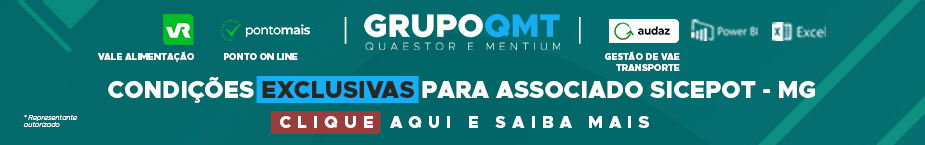 - PUBLICIDADE -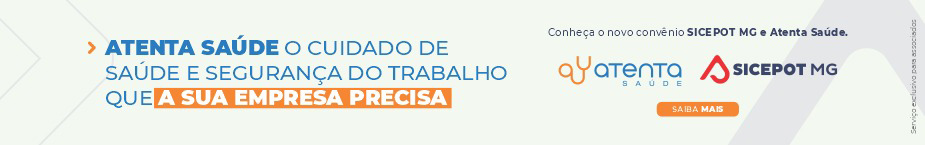 ÓRGÃO LICITANTE: COPASA-MGEDITAL: CPLI . 1120230184Endereço: Rua Carangola, 606, térreo, bairro Santo Antônio, Belo Horizonte/MG.Informações: Telefone: (31) 3250-1618/1619. Fax: (31) 3250-1670/1317Endereço: Rua Carangola, 606, térreo, bairro Santo Antônio, Belo Horizonte/MG.Informações: Telefone: (31) 3250-1618/1619. Fax: (31) 3250-1670/1317OBJETO: execução, com fornecimento total de materiais e equipamentos, inclusive o desenvolvimento dos projetos elétricos, construção e interligação de subestação 300KVA tensão primária em 13,8 kV e secundária em 220-127V, para as obras e serviços de Melhorias do Sistema de Abastecimento de Água, na ETA de Conceição do Mato Dentro / MG. DATAS: Lançamento de proposta: 04/12/2023 às 08:30 Abertura: 04/12/2023 às 08:30Prazo de execução: 6 meses.	VALORES	VALORESValor Estimado da ObraCapital Social Igual ou SuperiorR$ 381.938,82-CAPACIDADE TÉCNICA: a) Subestação com potência igual ou superior a 150 Kva.CAPACIDADE TÉCNICA: a) Subestação com potência igual ou superior a 150 Kva.CAPACIDADE OPERACIONAL: a) Subestação com potência igual ou superior a 150 Kva.CAPACIDADE OPERACIONAL: a) Subestação com potência igual ou superior a 150 Kva.ÍNDICES ECONÔMICOS: Conforme edital.ÍNDICES ECONÔMICOS: Conforme edital.OBSERVAÇÕES: As interessadas poderão designar engenheiro ou Arquiteto para efetuar visita técnica, para conhecimento das obras e serviços a serem executados. Para acompanhamento da visita técnica, fornecimento de informações e prestação de esclarecimentos porventura solicitados pelos interessados, estará disponível, o Sr. Magno Gomes dos Santos ou outro empregado da COPASA MG, do dia 07 de NOVEMBRO de 2023 ao dia 01 de DEZEMBRO de 2023. O agendamento da visita poderá ser feito pelos e-mails: usen@copasa.com.br / magno.santos@copasa.com.br ou pelos telefones (38) 3229-5731 / (33) 99989- 8690. A visita será realizada na Rua João Dias de Moura,181, Bairro Centro, Cidade Conceição do Mato Dentro / MG.Mais informações e o caderno de licitação poderão ser obtidos, gratuitamente, através de download no endereço: www.copasa.com.br (link: licitações e contratos/licitações, pesquisar pelo número da licitação).https://www2.copasa.com.br/PortalComprasPrd/#/pesquisaDetalhes/FA5E2FE970211EDE9F9C3859221D86F4 OBSERVAÇÕES: As interessadas poderão designar engenheiro ou Arquiteto para efetuar visita técnica, para conhecimento das obras e serviços a serem executados. Para acompanhamento da visita técnica, fornecimento de informações e prestação de esclarecimentos porventura solicitados pelos interessados, estará disponível, o Sr. Magno Gomes dos Santos ou outro empregado da COPASA MG, do dia 07 de NOVEMBRO de 2023 ao dia 01 de DEZEMBRO de 2023. O agendamento da visita poderá ser feito pelos e-mails: usen@copasa.com.br / magno.santos@copasa.com.br ou pelos telefones (38) 3229-5731 / (33) 99989- 8690. A visita será realizada na Rua João Dias de Moura,181, Bairro Centro, Cidade Conceição do Mato Dentro / MG.Mais informações e o caderno de licitação poderão ser obtidos, gratuitamente, através de download no endereço: www.copasa.com.br (link: licitações e contratos/licitações, pesquisar pelo número da licitação).https://www2.copasa.com.br/PortalComprasPrd/#/pesquisaDetalhes/FA5E2FE970211EDE9F9C3859221D86F4 ÓRGÃO LICITANTE: COPASA-MGEDITAL: CPLI . 1120230187Endereço: Rua Carangola, 606, térreo, bairro Santo Antônio, Belo Horizonte/MG.Informações: Telefone: (31) 3250-1618/1619. Fax: (31) 3250-1670/1317Endereço: Rua Carangola, 606, térreo, bairro Santo Antônio, Belo Horizonte/MG.Informações: Telefone: (31) 3250-1618/1619. Fax: (31) 3250-1670/1317OBJETO: execução, com fornecimento total de materiais, das obras e serviços para recuperação da barragem de Ibitiúra de Minas / MG. DATAS: Lançamento de proposta: 04/12/2023 às 14:30 Abertura: : 04/12/2023 às 14:30Prazo de execução: 6 meses.	VALORES	VALORESValor Estimado da ObraCapital Social Igual ou SuperiorR$ 547.785,32-CAPACIDADE TÉCNICA: a) Execução de fundação em concreto armado.CAPACIDADE TÉCNICA: a) Execução de fundação em concreto armado.CAPACIDADE OPERACIONAL: a) Execução de fundação em concreto armado.CAPACIDADE OPERACIONAL: a) Execução de fundação em concreto armado.ÍNDICES ECONÔMICOS: Conforme edital.ÍNDICES ECONÔMICOS: Conforme edital.OBSERVAÇÕES: As interessadas poderão designar engenheiro ou Arquiteto para efetuar visita técnica, para conhecimento das obras e serviços a serem executados. Para acompanhamento da visita técnica, fornecimento de informações e prestação de esclarecimentos porventura solicitados pelos interessados, estará disponível, o Sra. Rosangela Krepp ou outro empregado da COPASA MG, do dia 07 de NOVEMBRO de 2023 ao dia 01 de DEZEMBRO de 2023. O agendamento da visita poderá ser feito pelo e-mail: rosangela.krepp@copasa.com.br  ou pelo telefone (35) 99814-6621.Mais informações e o caderno de licitação poderão ser obtidos, gratuitamente, através de download no endereço: www.copasa.com.br (link: licitações e contratos/licitações, pesquisar pelo número da licitação).https://www2.copasa.com.br/PortalComprasPrd/#/pesquisaDetalhes/FA5E2FE970211EDE9F9C1491C480C76E. OBSERVAÇÕES: As interessadas poderão designar engenheiro ou Arquiteto para efetuar visita técnica, para conhecimento das obras e serviços a serem executados. Para acompanhamento da visita técnica, fornecimento de informações e prestação de esclarecimentos porventura solicitados pelos interessados, estará disponível, o Sra. Rosangela Krepp ou outro empregado da COPASA MG, do dia 07 de NOVEMBRO de 2023 ao dia 01 de DEZEMBRO de 2023. O agendamento da visita poderá ser feito pelo e-mail: rosangela.krepp@copasa.com.br  ou pelo telefone (35) 99814-6621.Mais informações e o caderno de licitação poderão ser obtidos, gratuitamente, através de download no endereço: www.copasa.com.br (link: licitações e contratos/licitações, pesquisar pelo número da licitação).https://www2.copasa.com.br/PortalComprasPrd/#/pesquisaDetalhes/FA5E2FE970211EDE9F9C1491C480C76E. ÓRGÃO LICITANTE: COPASA-MGEDITAL: CPLI.1120230175Endereço: Rua Carangola, 606, térreo, bairro Santo Antônio, Belo Horizonte/MG.Informações: Telefone: (31) 3250-1618/1619. Fax: (31) 3250-1670/1317Endereço: Rua Carangola, 606, térreo, bairro Santo Antônio, Belo Horizonte/MG.Informações: Telefone: (31) 3250-1618/1619. Fax: (31) 3250-1670/1317OBJETO: execução com fornecimento parcial de materiais, das obras e serviços implantação da unidade de tratamento de resíduos - UTR da cidade de Alfenas/MG. DATAS: Lançamento de proposta: 29/11/2023 às 14:30 Abertura: 29/11/2023 às 14:30Prazo de execução: 12 meses.	VALORES	VALORESValor Estimado da ObraCapital Social Igual ou SuperiorR$ 3.530.720,56-CAPACIDADE TÉCNICA: a) Construção de Unidade de Tratamento de Resíduos (UTR) ou Estação de Tratamento de Água (ETA) ou Estação de Tratamento de Esgoto (ETE), em estrutura de concreto armado.CAPACIDADE TÉCNICA: a) Construção de Unidade de Tratamento de Resíduos (UTR) ou Estação de Tratamento de Água (ETA) ou Estação de Tratamento de Esgoto (ETE), em estrutura de concreto armado.CAPACIDADE OPERACIONAL: a) Construção de Unidade de Tratamento de Resíduos (UTR) ou Estação de Tratamento de Água (ETA) ou Estação de Tratamento de Esgoto (ETE), em estrutura de concreto armado.CAPACIDADE OPERACIONAL: a) Construção de Unidade de Tratamento de Resíduos (UTR) ou Estação de Tratamento de Água (ETA) ou Estação de Tratamento de Esgoto (ETE), em estrutura de concreto armado.ÍNDICES ECONÔMICOS: Conforme edital.ÍNDICES ECONÔMICOS: Conforme edital.OBSERVAÇÕES: As interessadas poderão designar engenheiro ou Arquiteto para efetuar visita técnica, para conhecimento das obras e serviços a serem executados. Para acompanhamento da visita técnica, fornecimento de informações e prestação de esclarecimentos porventura solicitados pelos interessados, estará disponível, o Sr. Paulo César Corrêa ou outro empregado da COPASA MG, do dia 06 de novembro de 2023 ao dia 28 de novembro de 2023. O agendamento da visita poderá ser feito pelo e-mail: paulo.tecisan@parceiro.copasa.com.br ou pelo telefone 35 98832-3655. A visita será realizada na Rua Iput, nr.: 341, Bairro Vila Teixeira, Cidade Alfenas / MG.Mais informações e o caderno de licitação poderão ser obtidos, gratuitamente, através de download no endereço: www.copasa.com.br (link: licitações e contratos/licitações, pesquisar pelo número da licitação).https://www2.copasa.com.br/PortalComprasPrd/#/pesquisaDetalhes/FA5E2FE970211EDE9E982EE9FA5B86F6 OBSERVAÇÕES: As interessadas poderão designar engenheiro ou Arquiteto para efetuar visita técnica, para conhecimento das obras e serviços a serem executados. Para acompanhamento da visita técnica, fornecimento de informações e prestação de esclarecimentos porventura solicitados pelos interessados, estará disponível, o Sr. Paulo César Corrêa ou outro empregado da COPASA MG, do dia 06 de novembro de 2023 ao dia 28 de novembro de 2023. O agendamento da visita poderá ser feito pelo e-mail: paulo.tecisan@parceiro.copasa.com.br ou pelo telefone 35 98832-3655. A visita será realizada na Rua Iput, nr.: 341, Bairro Vila Teixeira, Cidade Alfenas / MG.Mais informações e o caderno de licitação poderão ser obtidos, gratuitamente, através de download no endereço: www.copasa.com.br (link: licitações e contratos/licitações, pesquisar pelo número da licitação).https://www2.copasa.com.br/PortalComprasPrd/#/pesquisaDetalhes/FA5E2FE970211EDE9E982EE9FA5B86F6 ÓRGÃO LICITANTE: COPASA-MGEDITAL: CPLI . 1120230185Endereço: Rua Carangola, 606, térreo, bairro Santo Antônio, Belo Horizonte/MG.Informações: Telefone: (31) 3250-1618/1619. Fax: (31) 3250-1670/1317Endereço: Rua Carangola, 606, térreo, bairro Santo Antônio, Belo Horizonte/MG.Informações: Telefone: (31) 3250-1618/1619. Fax: (31) 3250-1670/1317OBJETO: execução, com fornecimento parcial de materiais, das obras e serviços de Construção de Rede Adutora de Água Tratada para Melhoria do Sistema de Abastecimento de Água do Bairro Diamantina em São Sebastião do Paraíso/MG. DATAS: Lançamento de proposta: 29/11/2023 às 08:30 Abertura: 29/11/2023 às 08:30Prazo de execução: 2 meses	VALORES	VALORESValor Estimado da ObraCapital Social Igual ou SuperiorR$ 362.112,16-CAPACIDADE TÉCNICA: 	a) Tubulação com diâmetro nominal (DN) igual ou superior a 200 (duzentos)CAPACIDADE TÉCNICA: 	a) Tubulação com diâmetro nominal (DN) igual ou superior a 200 (duzentos)CAPACIDADE OPERACIONAL: a) Tubulação com diâmetro nominal (DN) igual ou superior a 200 (duzentos)CAPACIDADE OPERACIONAL: a) Tubulação com diâmetro nominal (DN) igual ou superior a 200 (duzentos)ÍNDICES ECONÔMICOS: Conforme edital.ÍNDICES ECONÔMICOS: Conforme edital.OBSERVAÇÕES: As interessadas poderão designar engenheiro ou Arquiteto para efetuar visita técnica, para conhecimento das obras e serviços a serem executados. Para acompanhamento da visita técnica, fornecimento de informações e prestação de esclarecimentos porventura solicitados pelos interessados, estará disponível, o Sr. Sérgio Luis Resende ou outro empregado da COPASA MG, do dia 06 de NOVEMBRO de 2023 ao dia 28 de NOVEMBRO de 2023. O agendamento da visita poderá ser feito pelo e-mail: sergioluis.resende@copasa.com.br  ou pelo telefone (35) 3539-4104.Mais informações e o caderno de licitação poderão ser obtidos, gratuitamente, através de download no endereço: www.copasa.com.br (link: licitações e contratos/licitações, pesquisar pelo número da licitação).https://www2.copasa.com.br/PortalComprasPrd/#/pesquisa/oNumeroProcesso=1120230185&oGuid=FA5E2FE970211EDE9E982EE9FA5B86F6 OBSERVAÇÕES: As interessadas poderão designar engenheiro ou Arquiteto para efetuar visita técnica, para conhecimento das obras e serviços a serem executados. Para acompanhamento da visita técnica, fornecimento de informações e prestação de esclarecimentos porventura solicitados pelos interessados, estará disponível, o Sr. Sérgio Luis Resende ou outro empregado da COPASA MG, do dia 06 de NOVEMBRO de 2023 ao dia 28 de NOVEMBRO de 2023. O agendamento da visita poderá ser feito pelo e-mail: sergioluis.resende@copasa.com.br  ou pelo telefone (35) 3539-4104.Mais informações e o caderno de licitação poderão ser obtidos, gratuitamente, através de download no endereço: www.copasa.com.br (link: licitações e contratos/licitações, pesquisar pelo número da licitação).https://www2.copasa.com.br/PortalComprasPrd/#/pesquisa/oNumeroProcesso=1120230185&oGuid=FA5E2FE970211EDE9E982EE9FA5B86F6 ÓRGÃO LICITANTE: COPASA-MGEDITAL: CPLI . 1120230183Endereço: Rua Carangola, 606, térreo, bairro Santo Antônio, Belo Horizonte/MG.Informações: Telefone: (31) 3250-1618/1619. Fax: (31) 3250-1670/1317Endereço: Rua Carangola, 606, térreo, bairro Santo Antônio, Belo Horizonte/MG.Informações: Telefone: (31) 3250-1618/1619. Fax: (31) 3250-1670/1317OBJETO: execução, com fornecimento parcial de materiais, das obras e serviços de Implantação da Unidade de Tratamento de Resíduos - UTR da Estação de Tratamento de Água no Município de Extrema/MG. DATAS: Lançamento de proposta: 01/12/2023 às 14:30Abertura: 01/12/2023 às 14:30Prazo de execução: 12 meses.	VALORES	VALORESValor Estimado da ObraCapital Social Igual ou SuperiorR$ 2.573.259,27-CAPACIDADE TÉCNICA: a) Construção de Unidade de Tratamento de Resíduos (UTR) ou Estação de Tratamento de Água (ETA) ou Estação de Tratamento de Esgoto (ETE), em estrutura de concreto armado.CAPACIDADE TÉCNICA: a) Construção de Unidade de Tratamento de Resíduos (UTR) ou Estação de Tratamento de Água (ETA) ou Estação de Tratamento de Esgoto (ETE), em estrutura de concreto armado.CAPACIDADE OPERACIONAL: a) Construção de Unidade de Tratamento de Resíduos (UTR) ou Estação de Tratamento de Água (ETA) ou Estação de Tratamento de Esgoto (ETE), em estrutura de concreto armado.CAPACIDADE OPERACIONAL: a) Construção de Unidade de Tratamento de Resíduos (UTR) ou Estação de Tratamento de Água (ETA) ou Estação de Tratamento de Esgoto (ETE), em estrutura de concreto armado.ÍNDICES ECONÔMICOS: Conforme edital.ÍNDICES ECONÔMICOS: Conforme edital.OBSERVAÇÕES: As interessadas poderão designar engenheiro ou Arquiteto para efetuar visita técnica, para conhecimento das obras e serviços a serem executados. Para acompanhamento da visita técnica, fornecimento de informações e prestação de esclarecimentos porventura solicitados pelos interessados, estará disponível, o Sr. Paulo César Corrêa ou outro empregado da COPASA MG, do dia 06 de novembro de 2023 ao dia 30 de novembro de 2023. O agendamento da visita poderá ser feito pelo e-mail: paulo.tecisan@parceiro.copasa.com.br ou pelo telefone 35 98832 3655-. A visita será realizada na Praça Japão, nº: 69, Bairro Jardim Nova Extrema, Cidade Extrema / MG.Mais informações e o caderno de licitação poderão ser obtidos, gratuitamente, através de download no endereço: www.copasa.com.br (link: licitações e contratos/licitações, pesquisar pelo número da licitação).https://www2.copasa.com.br/PortalComprasPrd/#/pesquisaDetalhes/FA5E2FE970211EDE9E9C9CCCC71A476E OBSERVAÇÕES: As interessadas poderão designar engenheiro ou Arquiteto para efetuar visita técnica, para conhecimento das obras e serviços a serem executados. Para acompanhamento da visita técnica, fornecimento de informações e prestação de esclarecimentos porventura solicitados pelos interessados, estará disponível, o Sr. Paulo César Corrêa ou outro empregado da COPASA MG, do dia 06 de novembro de 2023 ao dia 30 de novembro de 2023. O agendamento da visita poderá ser feito pelo e-mail: paulo.tecisan@parceiro.copasa.com.br ou pelo telefone 35 98832 3655-. A visita será realizada na Praça Japão, nº: 69, Bairro Jardim Nova Extrema, Cidade Extrema / MG.Mais informações e o caderno de licitação poderão ser obtidos, gratuitamente, através de download no endereço: www.copasa.com.br (link: licitações e contratos/licitações, pesquisar pelo número da licitação).https://www2.copasa.com.br/PortalComprasPrd/#/pesquisaDetalhes/FA5E2FE970211EDE9E9C9CCCC71A476E ÓRGÃO LICITANTE: COPASA-MGEDITAL: CPLI . 1120230181Endereço: Rua Carangola, 606, térreo, bairro Santo Antônio, Belo Horizonte/MG.Informações: Telefone: (31) 3250-1618/1619. Fax: (31) 3250-1670/1317Endereço: Rua Carangola, 606, térreo, bairro Santo Antônio, Belo Horizonte/MG.Informações: Telefone: (31) 3250-1618/1619. Fax: (31) 3250-1670/1317OBJETO: execução, com fornecimento parcial de materiais, das obras e serviços de Implantação de Adutora de Água Bruta, Urbanização das áreas dos Poços C-29 e C-30 e construção de abrigos para QCM e PDT para Ampliação do Sistema de Abastecimento de Água de Brasília de Minas/MG. DATAS: Lançamento de proposta: 30/11/2023 às 14:30 Abertura: 30/11/2023 às 14:30Prazo de execução: 3 meses	VALORES	VALORESValor Estimado da ObraCapital Social Igual ou SuperiorR$ 365.247,77-CAPACIDADE TÉCNICA: a) Tubulação com diâmetro nominal (DN) igual ou superior a 200 (duzentos); b) Construção civil e/ou reforma em edificações.CAPACIDADE TÉCNICA: a) Tubulação com diâmetro nominal (DN) igual ou superior a 200 (duzentos); b) Construção civil e/ou reforma em edificações.CAPACIDADE OPERACIONAL: a) Tubulação com diâmetro nominal (DN) igual ou superior a 200 (duzentos); b) Construção civil e/ou reforma em edificações.CAPACIDADE OPERACIONAL: a) Tubulação com diâmetro nominal (DN) igual ou superior a 200 (duzentos); b) Construção civil e/ou reforma em edificações.ÍNDICES ECONÔMICOS: Conforme edital.ÍNDICES ECONÔMICOS: Conforme edital.OBSERVAÇÕES: As interessadas poderão designar engenheiro ou Arquiteto para efetuar visita técnica, para conhecimento das obras e serviços a serem executados. Para acompanhamento da visita técnica, fornecimento de informações e prestação de esclarecimentos porventura solicitados pelos interessados, estará disponível, o Sr. Edson da Mota Marinho Filho ou outro empregado da COPASA MG, do dia 06 de NOVEMBRO de 2023 ao dia 29 de NOVEMBRO de 2023. O agendamento da visita poderá ser feito pelo e-mail: edson.filho1@copasa.com.br ou pelo telefone 38 3621-6405.Mais informações e o caderno de licitação poderão ser obtidos, gratuitamente, através de download no endereço: www.copasa.com.br (link: licitações e contratos/licitações, pesquisar pelo número da licitação). https://www2.copasa.com.br/PortalComprasPrd/#/pesquisaDetalhes/FA5E2FE970211EDE9E9E9B62171DC72C OBSERVAÇÕES: As interessadas poderão designar engenheiro ou Arquiteto para efetuar visita técnica, para conhecimento das obras e serviços a serem executados. Para acompanhamento da visita técnica, fornecimento de informações e prestação de esclarecimentos porventura solicitados pelos interessados, estará disponível, o Sr. Edson da Mota Marinho Filho ou outro empregado da COPASA MG, do dia 06 de NOVEMBRO de 2023 ao dia 29 de NOVEMBRO de 2023. O agendamento da visita poderá ser feito pelo e-mail: edson.filho1@copasa.com.br ou pelo telefone 38 3621-6405.Mais informações e o caderno de licitação poderão ser obtidos, gratuitamente, através de download no endereço: www.copasa.com.br (link: licitações e contratos/licitações, pesquisar pelo número da licitação). https://www2.copasa.com.br/PortalComprasPrd/#/pesquisaDetalhes/FA5E2FE970211EDE9E9E9B62171DC72C ÓRGÃO LICITANTE: TJMG - TRIBUNAL DE JUSTIÇA DO ESTADO DE MINAS GERAISEDITAL: CONCORRÊNCIA 193/2023Endereço: Rua Gonçalves Dias, Nº 1260 - Bairro Funcionários - CEP 30140-096 - Belo Horizonte - MG -www.tjmg.jus.br - Andar: 4ºEndereço: Rua Gonçalves Dias, Nº 1260 - Bairro Funcionários - CEP 30140-096 - Belo Horizonte - MG -www.tjmg.jus.br - Andar: 4ºOBJETO: Construção do novo prédio do fórum da Comarca de Campina Verde, conforme Projeto Básico e demais anexos, partes integrantes e inseparáveis deste edital.DATAS:Data para Entrega dos Envelopes : 06/12/23 às 17:00Data Abertura dos envelopes : 07/12/23 às 09:00Prazo de execuão: 390 dias.VALORESVALORESValor Estimado da ObraCapital Social Igual ou SuperiorR$11.085.997,26-CAPACIDADE TÉCNICA:Atestado de Capacidade Técnico-Profissional comprovando aptidão para desempenho de atividade pertinente e compatível em características com o objeto da licitação, em nome de profissional(is) de nível superior ou outros devidamente reconhecidos pela entidade competente, que tenha(m)vínculo profissional formal com a licitante ou apresentar declaração de contratação futura, devidamente comprovado por documentação pertinente, na data prevista para a entrega da proposta e que constem na Certidão de Registro do CREA ou CAU como responsável técnico do licitante. Tal(is) atestado(s), devidamente registrado(s) no CREA ou CAU, deverá(ão) ter sido emitido(s) por pessoa jurídica de direito público ou privado, e estar acompanhado(s) da(s) respectiva(s) Certidão(ões) de Acervo Técnico – CAT, que comprove(m) a execução das seguintes parcelas de maior relevância técnica e valor significativo: Estrutura em concreto armado moldado “in loco” em edificações. Instalações elétricas de baixa tensão em edificações.CAPACIDADE TÉCNICA:Atestado de Capacidade Técnico-Profissional comprovando aptidão para desempenho de atividade pertinente e compatível em características com o objeto da licitação, em nome de profissional(is) de nível superior ou outros devidamente reconhecidos pela entidade competente, que tenha(m)vínculo profissional formal com a licitante ou apresentar declaração de contratação futura, devidamente comprovado por documentação pertinente, na data prevista para a entrega da proposta e que constem na Certidão de Registro do CREA ou CAU como responsável técnico do licitante. Tal(is) atestado(s), devidamente registrado(s) no CREA ou CAU, deverá(ão) ter sido emitido(s) por pessoa jurídica de direito público ou privado, e estar acompanhado(s) da(s) respectiva(s) Certidão(ões) de Acervo Técnico – CAT, que comprove(m) a execução das seguintes parcelas de maior relevância técnica e valor significativo: Estrutura em concreto armado moldado “in loco” em edificações. Instalações elétricas de baixa tensão em edificações.CAPACIDADE OPERACIONAL:Atestado de Capacidade Técnico-Operacional emitido(s) por pessoa jurídica de direito público ou privado, comprovando aptidão para desempenho de atividade pertinente e compatível em características tecnológica e operacionais, quantidades e prazos com o objeto da licitação, em nome do profissional, mas que conste a licitante como executora do serviço. O(s) atestado(s) deverão estar acompanhado(s) da(s) respectiva(s) Certidão(ões) de Acervo Técnico – CAT (CAT/CAT-A) emitida(s) pelo CREA ou CAU, em nome dos profissionais vinculados aos referidos atestados, como forma de conferir autenticidade e veracidade à comprovação da execução das seguintes parcelas de maior relevância técnica e valor significativo: Estrutura em concreto armado moldado “in loco”, em edificações, com volume mínimo de 320,00m³. Instalações elétricas de baixa tensão, em edificações, com carga instalada ou demandada de no mínimo 42 kVA ou 39 kW.CAPACIDADE OPERACIONAL:Atestado de Capacidade Técnico-Operacional emitido(s) por pessoa jurídica de direito público ou privado, comprovando aptidão para desempenho de atividade pertinente e compatível em características tecnológica e operacionais, quantidades e prazos com o objeto da licitação, em nome do profissional, mas que conste a licitante como executora do serviço. O(s) atestado(s) deverão estar acompanhado(s) da(s) respectiva(s) Certidão(ões) de Acervo Técnico – CAT (CAT/CAT-A) emitida(s) pelo CREA ou CAU, em nome dos profissionais vinculados aos referidos atestados, como forma de conferir autenticidade e veracidade à comprovação da execução das seguintes parcelas de maior relevância técnica e valor significativo: Estrutura em concreto armado moldado “in loco”, em edificações, com volume mínimo de 320,00m³. Instalações elétricas de baixa tensão, em edificações, com carga instalada ou demandada de no mínimo 42 kVA ou 39 kW.ÍNDICES ECONÔMICOS: CONFORME EDITAL.ÍNDICES ECONÔMICOS: CONFORME EDITAL.OBSERVAÇÕES: 5. DA VISITA PRÉVIA 5.1. Será facultada à LICITANTE visitar o local da obra para obter as informações sobre as condições e o contexto dos serviços a serem executados, correndo por sua conta os custos respectivos. 5.1.1. As visitas deverão ser realizadas em conjunto com representantes do TJMG, no local destinado à obra, no seguinte endereço: Local: Campina Verde/MG Endereço: Rua 30 nº 1308 - Centro - Campina Verde/ MG Telefone: (34) 3412.4036 Horário: 12h às 17h 5.1.2. As visitas deverão ser agendadas previamente junto à Administração do Fórum por meio do telefone acima informado. 5.1.3. As visitas serão limitadas a um licitante por vez , devendo seu representante apresentarse devidamente identificado. 5.2. Caso a visita não seja realizada, entender-se-á que o licitante conhece todas as condições locais para a execução da obra objeto desta licitação, não cabendo, portanto, nenhum tipo de alegação sobre as condições e grau de dificuldades existentes como justificativa para se eximir das obrigações assumidas em decorrência desta Concorrência.http://www8.tjmg.gov.br/licitacoes/consulta/consultaLicitacao.jsf;jsessionid=52A34ED1F40B95C2D099ED8283FCD11A.portal_node1?anoLicitacao=2023&numeroLicitacao=193. OBSERVAÇÕES: 5. DA VISITA PRÉVIA 5.1. Será facultada à LICITANTE visitar o local da obra para obter as informações sobre as condições e o contexto dos serviços a serem executados, correndo por sua conta os custos respectivos. 5.1.1. As visitas deverão ser realizadas em conjunto com representantes do TJMG, no local destinado à obra, no seguinte endereço: Local: Campina Verde/MG Endereço: Rua 30 nº 1308 - Centro - Campina Verde/ MG Telefone: (34) 3412.4036 Horário: 12h às 17h 5.1.2. As visitas deverão ser agendadas previamente junto à Administração do Fórum por meio do telefone acima informado. 5.1.3. As visitas serão limitadas a um licitante por vez , devendo seu representante apresentarse devidamente identificado. 5.2. Caso a visita não seja realizada, entender-se-á que o licitante conhece todas as condições locais para a execução da obra objeto desta licitação, não cabendo, portanto, nenhum tipo de alegação sobre as condições e grau de dificuldades existentes como justificativa para se eximir das obrigações assumidas em decorrência desta Concorrência.http://www8.tjmg.gov.br/licitacoes/consulta/consultaLicitacao.jsf;jsessionid=52A34ED1F40B95C2D099ED8283FCD11A.portal_node1?anoLicitacao=2023&numeroLicitacao=193. 